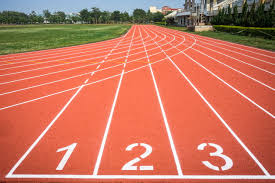 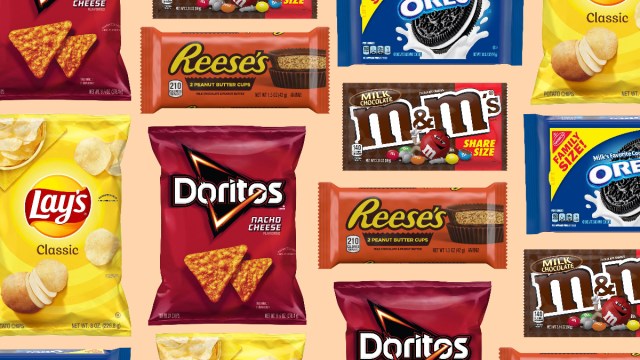 Track Snack 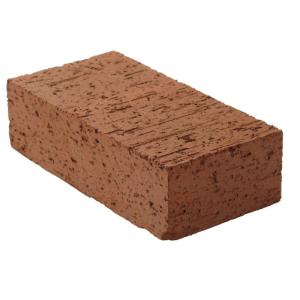 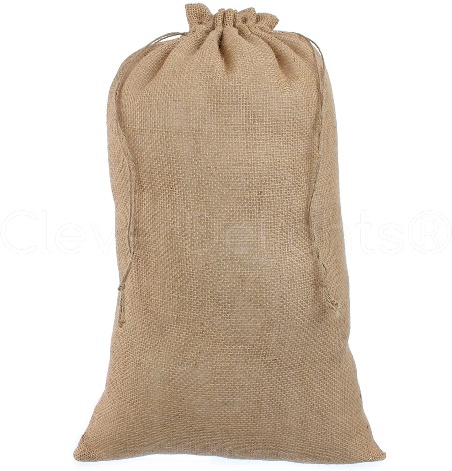 Brick Sack 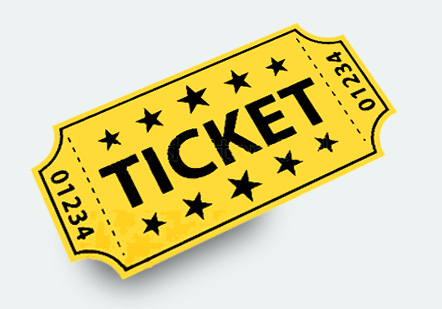 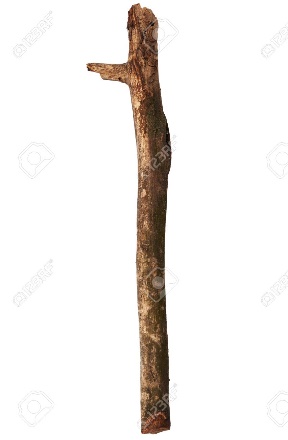 TicketStick